ZKD forumSrijeda, 27. studenog 2019. u 14.00 satiKonferencijska dvorana Knjižnice Filozofskog fakulteta Sveučilišta u Zagrebu (2. kat)Organizator: Zagrebačko knjižničarsko društvo i Knjižnica Filozofskog fakultetaVodič kroz galaksiju upravljanja knjižnicamaProgram:14.00	Knjižničari kao menadžeri: kako upravljati ljudskim potencijalima i voditi ljude?Predavačica: Milka Rimac Bilušić, Ekonomski fakultet ZagrebUspješno i učinkovito upravljanje i vođenje knjižnice nije jednostavno. Potrebno je brinuti o djelatnicima, stvarati poticajno radno okruženje, voditi brigu o financijama, opremi, prostoru, građi, programima, a istovremeno imati na umu da su korisnici na prvom mjestu. Na pitanje što se sve podrazumijeva pod upravljanjem i vođenjem, koji su to sve poslovi s kojima se susreću voditelji i ravnatelji knjižnica te mnoga druga pokušat će odgovoriti predavači i sudionici panela.15.00	Pauza za kavu15.15	Žongleri ili hobotnice (panel rasprava)Moderatorica: Zrinka Udiljak BugarinovskiSudionici: Jadranka Tukša, knjižnica XVI. gimnazijeLea Škorić, voditeljica Središnje medicinske knjižniceMirjana Dimnjaković, ravnateljica Gradske knjižnice SamoborNada Bezić, voditeljica knjižnice Hrvatskog glazbenog zavodaNiko Cvjetković, ravnatelj Gradske knjižnice Rijeka17.00	ZavršetakZbog ograničenog broja mjesta, potrebna je prijava. Prijave su otvorene do popunjenja mjesta ili do 23. studenog 2019. godine. Link za prijavu sudjelovanja:https://forms.gle/kovKorBF2UrvN3Lt6 Dođite, poslušajte, uključite se…Vidimo se srijedom u Knjižnici Filozofskog fakulteta u Zagrebu!Program je sufinanciran sredstvima Ministarstva kulture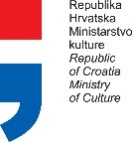 